Form No:SM-FR-0002 Yayın Tarihi:03.05.2018 Değ.No:0 Değ. Tarihi:- 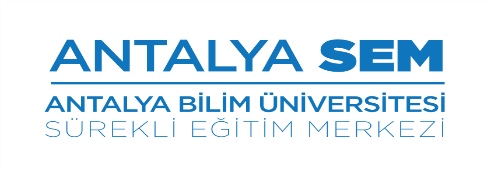 ANTALYA SEM KATILIMCI İMZA ÇİZELGESİEĞİTİMİN ADI:EĞİTİM TARİHİ:EĞİTİM SAATİEĞİTİMİ VEREN:SIRANOT.C. NUMARASIADI SOYADIİMZA123456789101112131415